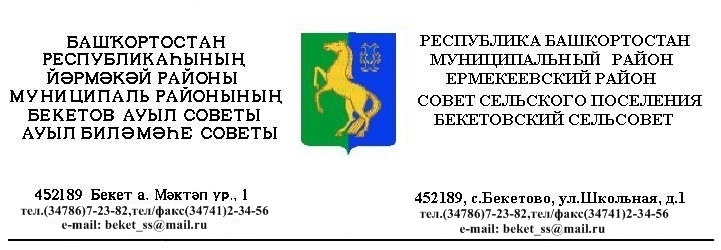 ҠАРАР                                                                                РЕШЕНИЕ«24 » январь   2014 й.                   №  32.15                          «24» января 2014 г.О внесении изменений в решение Совета сельского поселения Бекетовский сельсовет муниципального района Ермекеевский район РеспубликиБашкортостан от « 22 »   ноября      2013   года № 30.5«О внесении изменений  в решение Совета сельского поселения Бекетовский сельсовет муниципального района Ермекеевский район Республики Башкортостан  от 17 ноября 2006 года № 24.4 «Об установлении налога на имущество физических лиц»     Рассмотрев протест прокурора Ермекеевского района на решение Совета сельского поселения Бекетовский сельсовет муниципального района Ермекеевский район Республики Башкортостан от « 22 »   ноября      2013   года № 30.5 «О внесении изменений  в решение Совета сельского поселения Бекетовский сельсовет муниципального района Ермекеевский район Республики Башкортостан  от 17 ноября 2006 года № 24.4 «Об установлении налога на имущество физических лиц»», с целью приведения в соответствие с Федеральным законом от 06.10.2003  года  № 131-ФЗ (в ред. от 25.07.011 года) «Об общих принципах организации местного самоуправления в Российской Федерации», Налоговым кодексом Российской Федерации, Совет сельского поселения Бекетовский сельсовет муниципального района Ермекеевский район Республики Башкортостан решил : Пункт 3.решения Совета сельского поселения Бекетовский сельсовет муниципального района Ермекеевский район Республики Башкортостан от « 22 »   ноября      2013   года № 30.5 «О внесении изменений  в решение Совета сельского поселения Ермекеевский сельсовет муниципального района Ермекеевский район Республики Башкортостан  от 17 ноября 2006 года № 24.4 «Об установлении налога на имущество физических лиц»»  отменить и изложить в следующей редакции:«3. Настоящее решение вступает в силу с 1 января  2014 года».     2.  Решение обнародовать путем размещения на информационных стендах в общественных местах, в здании и сайте  администрации сельского поселения .Глава сельского поселения Бекетовский сельсовет муниципального района Ермекеевский район Республики Башкортостан                                 З.З.Исламова 